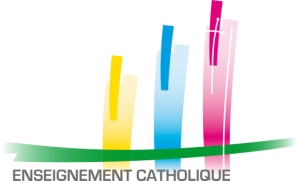 ATTESTATION de CUMULD’AVANCEMENT TRIENNALTUTELLE : 				(Identité)					(Nom, prénom de l’autorité de tutelle)ORGANISME DE GESTION : 	(Nom et coordonnées)(Nom, prénom du président)ETABLISSEMENT:			(Nom et coordonnées)CHEF d’ETABLISSEMENT:		(Nom, Prénom)Au (jour, mois, année), date de sa cessation de fonctions dans l’établissement précité, Mme, Mlle, M. (Nom, Prénom), chef d’établissement justifie d’un cumul total de ………………… points au titre de son avancement triennal.La dernière période triennale ayant débuté le (jour, mois, année), la prochaine période triennale débutera en conséquence le (jour, mois, année).Fait pour valoir ce que droit.Pour la tutelle							Pour l’Organisme de GestionL’autorité de tutelle ou son représentant 			Le Président(signature)							(signature)Le Chef d’établissement,(signature avec mention lu et approuvé)